Тапсырма                                                   Аты-жөні:Кестені толтырыңыз:Дескриптор:   Білім алушы                        - жай бөлшекті ондық бөлшек түрінде жазады;                       - ондық бөлшекті жай бөлшек түрінде жазады.Тапсырма                                                   Кестені толтырыңыз:Дескриптор:   Білім алушы                        - жай бөлшекті ондық бөлшек түрінде жазады;                       - ондық бөлшекті жай бөлшек түрінде жазады.Тапсырма                                                   Кестені толтырыңыз:Дескриптор:   Білім алушы                        - жай бөлшекті ондық бөлшек түрінде жазады;                       - ондық бөлшекті жай бөлшек түрінде жазады.0,0056=1,531 =Қосымша 1Бағалау парағы: Ұзақ мерзімді жоспар бөлімі:5.3В бөлім: Ондық бөлшектер және оларға амалдар қолдануҰзақ мерзімді жоспар бөлімі:5.3В бөлім: Ондық бөлшектер және оларға амалдар қолдануҰзақ мерзімді жоспар бөлімі:5.3В бөлім: Ондық бөлшектер және оларға амалдар қолдануШағалалы орта мектебіШағалалы орта мектебіШағалалы орта мектебіКүні: Күні: Күні: Мұғалімнің аты-жөні: Қисықбай КМұғалімнің аты-жөні: Қисықбай КМұғалімнің аты-жөні: Қисықбай КСынып: Сынып: Сынып: Қатысқандар саны:Қатыспағандар саныҚатыспағандар саныСабақ тақырыбы: Ондық бөлшекті жай бөлшекке айналдыруСабақ тақырыбы: Ондық бөлшекті жай бөлшекке айналдыруСабақ тақырыбы: Ондық бөлшекті жай бөлшекке айналдыруСабақ тақырыбы: Ондық бөлшекті жай бөлшекке айналдыруСабақ тақырыбы: Ондық бөлшекті жай бөлшекке айналдыруСабақ тақырыбы: Ондық бөлшекті жай бөлшекке айналдыруОсы сабақта қол жеткізілетін оқу мақсаттарыОсы сабақта қол жеткізілетін оқу мақсаттары5.1.2.25. бөлшектерді бір  жазылу түрінен басқа жазылу түріне ауыстыру;5.1.2.25. бөлшектерді бір  жазылу түрінен басқа жазылу түріне ауыстыру;5.1.2.25. бөлшектерді бір  жазылу түрінен басқа жазылу түріне ауыстыру;5.1.2.25. бөлшектерді бір  жазылу түрінен басқа жазылу түріне ауыстыру;Сабақ мақсаттарыСабақ мақсаттарыОқушыОндық бөлшектің анықтамасын, ондық бөлшекті жай бөлшекке және жай бөлшекті ондық бөлшекке айналдырудың алгоритмін біледі, тең ондық бөлшектерді анықтай алады.ОқушыОндық бөлшектің анықтамасын, ондық бөлшекті жай бөлшекке және жай бөлшекті ондық бөлшекке айналдырудың алгоритмін біледі, тең ондық бөлшектерді анықтай алады.ОқушыОндық бөлшектің анықтамасын, ондық бөлшекті жай бөлшекке және жай бөлшекті ондық бөлшекке айналдырудың алгоритмін біледі, тең ондық бөлшектерді анықтай алады.ОқушыОндық бөлшектің анықтамасын, ондық бөлшекті жай бөлшекке және жай бөлшекті ондық бөлшекке айналдырудың алгоритмін біледі, тең ондық бөлшектерді анықтай алады.Бағалау критерийлеріБағалау критерийлеріОндық бөлшектерді жай бөлшектерге және жай бөлшектерді ондық бөлшектерге айналдырады, тең ондық бөлшектерді анықтайды.Ондық бөлшектермен амалдар орындау үшін ондық бөлшекті жай бөлшекке айналдырады.Ондық бөлшектерді жай бөлшектерге және жай бөлшектерді ондық бөлшектерге айналдырады, тең ондық бөлшектерді анықтайды.Ондық бөлшектермен амалдар орындау үшін ондық бөлшекті жай бөлшекке айналдырады.Ондық бөлшектерді жай бөлшектерге және жай бөлшектерді ондық бөлшектерге айналдырады, тең ондық бөлшектерді анықтайды.Ондық бөлшектермен амалдар орындау үшін ондық бөлшекті жай бөлшекке айналдырады.Ондық бөлшектерді жай бөлшектерге және жай бөлшектерді ондық бөлшектерге айналдырады, тең ондық бөлшектерді анықтайды.Ондық бөлшектермен амалдар орындау үшін ондық бөлшекті жай бөлшекке айналдырады.Сабақ түріСабақ түріЖаңа білімді меңгеру Жаңа білімді меңгеру Жаңа білімді меңгеру Жаңа білімді меңгеру Тілдік  мақсаттарТілдік  мақсаттарОқушылар: - жай бөлшектерді ондық бөлшек түрінде және керісінше жазу алгоритмін түсіндіре алады;Пәнге тән лексика мен терминология: ондық бөлшек, алымы, бөлімі, қысқартылмайтын бөлшек, үтір, үтірден кейінгі таңбалар саны, ...  Диалог пен жазу үшін пайдалы сөздер мен тіркестер: жай бөлшекті ондық бөлшек түрінде жазу үшін ... керек; ондық бөлшекті жай бөлшек түрінде жазу үшін ... керек;Оқушылар: - жай бөлшектерді ондық бөлшек түрінде және керісінше жазу алгоритмін түсіндіре алады;Пәнге тән лексика мен терминология: ондық бөлшек, алымы, бөлімі, қысқартылмайтын бөлшек, үтір, үтірден кейінгі таңбалар саны, ...  Диалог пен жазу үшін пайдалы сөздер мен тіркестер: жай бөлшекті ондық бөлшек түрінде жазу үшін ... керек; ондық бөлшекті жай бөлшек түрінде жазу үшін ... керек;Оқушылар: - жай бөлшектерді ондық бөлшек түрінде және керісінше жазу алгоритмін түсіндіре алады;Пәнге тән лексика мен терминология: ондық бөлшек, алымы, бөлімі, қысқартылмайтын бөлшек, үтір, үтірден кейінгі таңбалар саны, ...  Диалог пен жазу үшін пайдалы сөздер мен тіркестер: жай бөлшекті ондық бөлшек түрінде жазу үшін ... керек; ондық бөлшекті жай бөлшек түрінде жазу үшін ... керек;Оқушылар: - жай бөлшектерді ондық бөлшек түрінде және керісінше жазу алгоритмін түсіндіре алады;Пәнге тән лексика мен терминология: ондық бөлшек, алымы, бөлімі, қысқартылмайтын бөлшек, үтір, үтірден кейінгі таңбалар саны, ...  Диалог пен жазу үшін пайдалы сөздер мен тіркестер: жай бөлшекті ондық бөлшек түрінде жазу үшін ... керек; ондық бөлшекті жай бөлшек түрінде жазу үшін ... керек;Құндылықтарды дарыту Құндылықтарды дарыту  Жұптық жұмыс кезінде құрбысының пікірін тыңдай білу, ашықтық, ынтымақтаса жұмыс жасау дағдысын қалыптастыру. Топтық жұмыс барысында оқушыларың  бойына бір біріне деген сыйластыққа, жауапкершілікке үйрету.  Бағалау кезеңінде адалдыққа, жеке жұмыста мақсаттылыққа тәрбиелеу.  Жұптық жұмыс кезінде құрбысының пікірін тыңдай білу, ашықтық, ынтымақтаса жұмыс жасау дағдысын қалыптастыру. Топтық жұмыс барысында оқушыларың  бойына бір біріне деген сыйластыққа, жауапкершілікке үйрету.  Бағалау кезеңінде адалдыққа, жеке жұмыста мақсаттылыққа тәрбиелеу.  Жұптық жұмыс кезінде құрбысының пікірін тыңдай білу, ашықтық, ынтымақтаса жұмыс жасау дағдысын қалыптастыру. Топтық жұмыс барысында оқушыларың  бойына бір біріне деген сыйластыққа, жауапкершілікке үйрету.  Бағалау кезеңінде адалдыққа, жеке жұмыста мақсаттылыққа тәрбиелеу.  Жұптық жұмыс кезінде құрбысының пікірін тыңдай білу, ашықтық, ынтымақтаса жұмыс жасау дағдысын қалыптастыру. Топтық жұмыс барысында оқушыларың  бойына бір біріне деген сыйластыққа, жауапкершілікке үйрету.  Бағалау кезеңінде адалдыққа, жеке жұмыста мақсаттылыққа тәрбиелеу. Пәнаралық байланыстарПәнаралық байланыстаржұмыс жасау барысында информатика пәнімен,  ондық бөлшекті жай бөлшекке айналдыру алгоритмін құрастыру жұмыс жасау барысында информатика пәнімен,  ондық бөлшекті жай бөлшекке айналдыру алгоритмін құрастыру жұмыс жасау барысында информатика пәнімен,  ондық бөлшекті жай бөлшекке айналдыру алгоритмін құрастыру жұмыс жасау барысында информатика пәнімен,  ондық бөлшекті жай бөлшекке айналдыру алгоритмін құрастыру АКТ қолдану дағдыларыАКТ қолдану дағдыларыОқушылар презентация арқылы сабақ бөлімдеріндегі негізгі ұғымдармен танысады, тапсырма орындайды.Оқушылар презентация арқылы сабақ бөлімдеріндегі негізгі ұғымдармен танысады, тапсырма орындайды.Оқушылар презентация арқылы сабақ бөлімдеріндегі негізгі ұғымдармен танысады, тапсырма орындайды.Оқушылар презентация арқылы сабақ бөлімдеріндегі негізгі ұғымдармен танысады, тапсырма орындайды.Бастапқы білім Бастапқы білім Ондық бөлшектер. Ондық бөлшектердің оқылуы, жазылуы.Ондық бөлшектер. Ондық бөлшектердің оқылуы, жазылуы.Ондық бөлшектер. Ондық бөлшектердің оқылуы, жазылуы.Ондық бөлшектер. Ондық бөлшектердің оқылуы, жазылуы.Сабақ барысыСабақтың жоспарланған кезеңдеріСабақтағы жоспарланған іс-әрекет  Сабақтағы жоспарланған іс-әрекет  Сабақтағы жоспарланған іс-әрекет  Сабақтағы жоспарланған іс-әрекет  РесурстарСабақтың басы Сабақтың ортасы  25 минут1.1.Ұйымдастыру бөліміОқушылармен сәлемдесу,түгелдеу, сабаққа дайындығын байқау.Психологиялық ахуал қалыптастыру. 1.Үй тапсырмасын тексеру. (№603 есеп) Интербелсенді тақтада дұрыс жауаптары арқылы өзін-өзі бағалау. Смайликтер арқылы.«Есіңде ме?» әдісі бойынша, өткен сабақты қайталау. 1. Бөлімі 10 санына еселік болатын санды қалай жазуға болады?2. Бөлшектің ондық жазуында үтірден кейін қанша цифр болу керек?3.Үтір алдында жазылған сан нені білдіреді? 4.Үтірден кейінгі жазылған сан нені білдіреді? Бағалау: Оқушылар сұрақтарға дұрыс жауап берсе, оларды қолдау арқылы, мадақтау арқылы бағалаймын.2. Жұптық жұмыс: «Кім жылдам?»Дескриптор:1.Жай бөлшекті ондық бөлшекке айналдырады.2.Ондық бөлшекті оқиды.Жаңа тақырыпқа дайындық тапсырмалары:3,940 = 5,2394 =8,235 =6,198 =9,401 =Дескриптор: Ондық бөлшектерді оқиды.Ондық бөлшектердің бүтін және бөлшек бөліктерін атайды.1.1.Ұйымдастыру бөліміОқушылармен сәлемдесу,түгелдеу, сабаққа дайындығын байқау.Психологиялық ахуал қалыптастыру. 1.Үй тапсырмасын тексеру. (№603 есеп) Интербелсенді тақтада дұрыс жауаптары арқылы өзін-өзі бағалау. Смайликтер арқылы.«Есіңде ме?» әдісі бойынша, өткен сабақты қайталау. 1. Бөлімі 10 санына еселік болатын санды қалай жазуға болады?2. Бөлшектің ондық жазуында үтірден кейін қанша цифр болу керек?3.Үтір алдында жазылған сан нені білдіреді? 4.Үтірден кейінгі жазылған сан нені білдіреді? Бағалау: Оқушылар сұрақтарға дұрыс жауап берсе, оларды қолдау арқылы, мадақтау арқылы бағалаймын.2. Жұптық жұмыс: «Кім жылдам?»Дескриптор:1.Жай бөлшекті ондық бөлшекке айналдырады.2.Ондық бөлшекті оқиды.Жаңа тақырыпқа дайындық тапсырмалары:3,940 = 5,2394 =8,235 =6,198 =9,401 =Дескриптор: Ондық бөлшектерді оқиды.Ондық бөлшектердің бүтін және бөлшек бөліктерін атайды.1.1.Ұйымдастыру бөліміОқушылармен сәлемдесу,түгелдеу, сабаққа дайындығын байқау.Психологиялық ахуал қалыптастыру. 1.Үй тапсырмасын тексеру. (№603 есеп) Интербелсенді тақтада дұрыс жауаптары арқылы өзін-өзі бағалау. Смайликтер арқылы.«Есіңде ме?» әдісі бойынша, өткен сабақты қайталау. 1. Бөлімі 10 санына еселік болатын санды қалай жазуға болады?2. Бөлшектің ондық жазуында үтірден кейін қанша цифр болу керек?3.Үтір алдында жазылған сан нені білдіреді? 4.Үтірден кейінгі жазылған сан нені білдіреді? Бағалау: Оқушылар сұрақтарға дұрыс жауап берсе, оларды қолдау арқылы, мадақтау арқылы бағалаймын.2. Жұптық жұмыс: «Кім жылдам?»Дескриптор:1.Жай бөлшекті ондық бөлшекке айналдырады.2.Ондық бөлшекті оқиды.Жаңа тақырыпқа дайындық тапсырмалары:3,940 = 5,2394 =8,235 =6,198 =9,401 =Дескриптор: Ондық бөлшектерді оқиды.Ондық бөлшектердің бүтін және бөлшек бөліктерін атайды.1.1.Ұйымдастыру бөліміОқушылармен сәлемдесу,түгелдеу, сабаққа дайындығын байқау.Психологиялық ахуал қалыптастыру. 1.Үй тапсырмасын тексеру. (№603 есеп) Интербелсенді тақтада дұрыс жауаптары арқылы өзін-өзі бағалау. Смайликтер арқылы.«Есіңде ме?» әдісі бойынша, өткен сабақты қайталау. 1. Бөлімі 10 санына еселік болатын санды қалай жазуға болады?2. Бөлшектің ондық жазуында үтірден кейін қанша цифр болу керек?3.Үтір алдында жазылған сан нені білдіреді? 4.Үтірден кейінгі жазылған сан нені білдіреді? Бағалау: Оқушылар сұрақтарға дұрыс жауап берсе, оларды қолдау арқылы, мадақтау арқылы бағалаймын.2. Жұптық жұмыс: «Кім жылдам?»Дескриптор:1.Жай бөлшекті ондық бөлшекке айналдырады.2.Ондық бөлшекті оқиды.Жаңа тақырыпқа дайындық тапсырмалары:3,940 = 5,2394 =8,235 =6,198 =9,401 =Дескриптор: Ондық бөлшектерді оқиды.Ондық бөлшектердің бүтін және бөлшек бөліктерін атайды. Жаңа тақырыпты меңгерту.Ондық бөлшекті жай бөлшек түрінде жазу үшін:бөлшектің бүтін бөлігі өзгеріссіз қалады;алымына үтірден кейін тұрған сан жазылады;бөліміне бір цифры мен үтірден кейінгі цифрлар санына тең нөлдер жазылады (қажет болған жағдайда бөлшек қысқартылады)Топтық жұмыс: Мақсаты: Ондық бөлшекті жай бөлшекке айналдыру дағдысын қалыптастыру.Дескриптор:   Білім алушы          - жай бөлшекті ондық бөлшек түрінде жазады;         - ондық бөлшекті жай бөлшек түрінде жазады.Деңгейлік тапсырмалар: № 608 – 1)2)3)Дескриптор:Ондық бөлшекті жай бөлшек түрінде жазады.№ 611 – 1)2)Дескриптор:Ондық бөлшекті жай бөлшек түрінде жазады және қысқартуды орындайды.Шығармашылықпен жұмыс:1.Күн сәулесі жерге сегіз бүтін оннан бес минутта жетеді.2. Төрттен үлкен, ал бестен кіші болатын сан шығуы үшін, 4 және 5 сандарының арасына математикада қолданылатын қай таңбаны қоюға болады?Дескриптор: Оқушы өз ойын өмірмен байланыстыра түсіндіреді. Жаңа тақырыпты меңгерту.Ондық бөлшекті жай бөлшек түрінде жазу үшін:бөлшектің бүтін бөлігі өзгеріссіз қалады;алымына үтірден кейін тұрған сан жазылады;бөліміне бір цифры мен үтірден кейінгі цифрлар санына тең нөлдер жазылады (қажет болған жағдайда бөлшек қысқартылады)Топтық жұмыс: Мақсаты: Ондық бөлшекті жай бөлшекке айналдыру дағдысын қалыптастыру.Дескриптор:   Білім алушы          - жай бөлшекті ондық бөлшек түрінде жазады;         - ондық бөлшекті жай бөлшек түрінде жазады.Деңгейлік тапсырмалар: № 608 – 1)2)3)Дескриптор:Ондық бөлшекті жай бөлшек түрінде жазады.№ 611 – 1)2)Дескриптор:Ондық бөлшекті жай бөлшек түрінде жазады және қысқартуды орындайды.Шығармашылықпен жұмыс:1.Күн сәулесі жерге сегіз бүтін оннан бес минутта жетеді.2. Төрттен үлкен, ал бестен кіші болатын сан шығуы үшін, 4 және 5 сандарының арасына математикада қолданылатын қай таңбаны қоюға болады?Дескриптор: Оқушы өз ойын өмірмен байланыстыра түсіндіреді. Жаңа тақырыпты меңгерту.Ондық бөлшекті жай бөлшек түрінде жазу үшін:бөлшектің бүтін бөлігі өзгеріссіз қалады;алымына үтірден кейін тұрған сан жазылады;бөліміне бір цифры мен үтірден кейінгі цифрлар санына тең нөлдер жазылады (қажет болған жағдайда бөлшек қысқартылады)Топтық жұмыс: Мақсаты: Ондық бөлшекті жай бөлшекке айналдыру дағдысын қалыптастыру.Дескриптор:   Білім алушы          - жай бөлшекті ондық бөлшек түрінде жазады;         - ондық бөлшекті жай бөлшек түрінде жазады.Деңгейлік тапсырмалар: № 608 – 1)2)3)Дескриптор:Ондық бөлшекті жай бөлшек түрінде жазады.№ 611 – 1)2)Дескриптор:Ондық бөлшекті жай бөлшек түрінде жазады және қысқартуды орындайды.Шығармашылықпен жұмыс:1.Күн сәулесі жерге сегіз бүтін оннан бес минутта жетеді.2. Төрттен үлкен, ал бестен кіші болатын сан шығуы үшін, 4 және 5 сандарының арасына математикада қолданылатын қай таңбаны қоюға болады?Дескриптор: Оқушы өз ойын өмірмен байланыстыра түсіндіреді. Жаңа тақырыпты меңгерту.Ондық бөлшекті жай бөлшек түрінде жазу үшін:бөлшектің бүтін бөлігі өзгеріссіз қалады;алымына үтірден кейін тұрған сан жазылады;бөліміне бір цифры мен үтірден кейінгі цифрлар санына тең нөлдер жазылады (қажет болған жағдайда бөлшек қысқартылады)Топтық жұмыс: Мақсаты: Ондық бөлшекті жай бөлшекке айналдыру дағдысын қалыптастыру.Дескриптор:   Білім алушы          - жай бөлшекті ондық бөлшек түрінде жазады;         - ондық бөлшекті жай бөлшек түрінде жазады.Деңгейлік тапсырмалар: № 608 – 1)2)3)Дескриптор:Ондық бөлшекті жай бөлшек түрінде жазады.№ 611 – 1)2)Дескриптор:Ондық бөлшекті жай бөлшек түрінде жазады және қысқартуды орындайды.Шығармашылықпен жұмыс:1.Күн сәулесі жерге сегіз бүтін оннан бес минутта жетеді.2. Төрттен үлкен, ал бестен кіші болатын сан шығуы үшін, 4 және 5 сандарының арасына математикада қолданылатын қай таңбаны қоюға болады?Дескриптор: Оқушы өз ойын өмірмен байланыстыра түсіндіреді.Таратпа қағазСабақтың соңы «Құрастырмалы сурет» әдісі арқылы сабақты бекіту жасалады.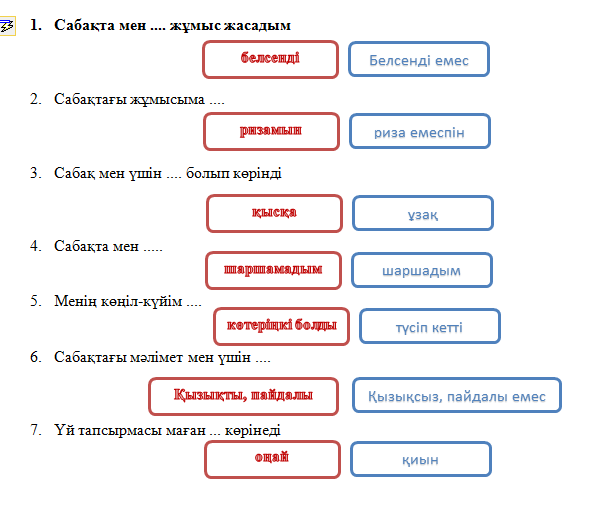 Үйге тапсырма: № 609,610 «Құрастырмалы сурет» әдісі арқылы сабақты бекіту жасалады.Үйге тапсырма: № 609,610 «Құрастырмалы сурет» әдісі арқылы сабақты бекіту жасалады.Үйге тапсырма: № 609,610 «Құрастырмалы сурет» әдісі арқылы сабақты бекіту жасалады.Үйге тапсырма: № 609,610Таратпа қағазА.Е.Әбілқасымова Математика5. 2-бөлім, Алматы:Мектеп, 2017.-18 бет.Саралау – оқушыларға қалай  көбірек қолдау көрсетуді  жоспарлайсыз?Қабілеті жоғары оқушыларға қандай міндет қоюды жоспарлап отырсыз?Бағалау – оқушылардың материалды меңгеру деңгейін қалай тексеруді жоспарлайсыз? Денсаулық және қауіпсіздік техникасының сақталуыҚабілеті жоғары оқушылар:Топтық және жұптық жұмыс кезінде қабілеті жоғары оқушылар қасындағы құрбысына көмектесе алатындай мүмкіндік жасаймын.Қабілеті орта оқушылар:  сабақ барысындағы деңгейлік сұрақтар тізбегіҚабілеті төмен оқушылар:  Деңгейлік сұрақтарМұғалімнің қолдауы-Ынталандыру,қолдау көрсету,    бағалау түрлері; Бөлме температурасының қалыпты болуы қадағалып отырады;Қауіпсіздік техникасы ережелері сақталадыСабақ бойынша рефлексия Сабақ мақсаттары/оқу мақсаттары дұрыс қойылған ба? Оқушылардың барлығы ОМ қол жеткізді ме? Сабақта саралау дұрыс жүргізілді ме? Сабақтың уақыттық кезеңдері сақталды ма? Сабақ жоспарынан қандай ауытқулар болды, неліктен? Бұл бөлімді сабақ туралы өз пікіріңізді білдіру үшін пайдаланыңыз. Өз сабағыңыз туралы сол жақ бағанда берілген сұрақтарға жауап беріңіз.  Бұл бөлімді сабақ туралы өз пікіріңізді білдіру үшін пайдаланыңыз. Өз сабағыңыз туралы сол жақ бағанда берілген сұрақтарға жауап беріңіз.  Сабақ бойынша рефлексия Сабақ мақсаттары/оқу мақсаттары дұрыс қойылған ба? Оқушылардың барлығы ОМ қол жеткізді ме? Сабақта саралау дұрыс жүргізілді ме? Сабақтың уақыттық кезеңдері сақталды ма? Сабақ жоспарынан қандай ауытқулар болды, неліктен? Жалпы бағаСабақтың жақсы өткен екі аспектісі (оқыту туралы да, оқу туралы да ойланыңыз)?1. 2.  Сабақ барысында сынып туралы немесе жекелеген оқушылардың жетістік/қиындықтары туралы нені білдім, келесі сабақтарда неге көңіл бөлу қажет?Жалпы бағаСабақтың жақсы өткен екі аспектісі (оқыту туралы да, оқу туралы да ойланыңыз)?1. 2.  Сабақ барысында сынып туралы немесе жекелеген оқушылардың жетістік/қиындықтары туралы нені білдім, келесі сабақтарда неге көңіл бөлу қажет?Жалпы бағаСабақтың жақсы өткен екі аспектісі (оқыту туралы да, оқу туралы да ойланыңыз)?1. 2.  Сабақ барысында сынып туралы немесе жекелеген оқушылардың жетістік/қиындықтары туралы нені білдім, келесі сабақтарда неге көңіл бөлу қажет?Жай бөлшекОндық бөлшек250,45100,53100,31200,0510,151,0214810000,0483,009771Жай бөлшекОндық бөлшек250,50,312010,151,0214810003,00977Жай бөлшекОндық бөлшек250,50,312010,151,0214810003,009771,70,372,371,8170,00077№Үй жұмысы12